Broj: 137-13-M/1Dana: 29.04.2013. godinePREDMET:  DODATNO POJAŠNJENJE KONKURSNE DOKUMENTACIJE 137-13-M- nabavka bazičnih instrumenata za Službu operacionih sala u okviru Kliničkog centra VojvodinePITANJE POTENCIJALNOG PONUĐAČA:“Da li je došlo do greške  u broju traženih instrumenata?”ODGOVOR KCV-A:Nije došlo do greške  u broju traženih instrumenata.PITANJE POTENCIJALNOG PONUĐAČA:“Da li je došlo do greške  u procenjenoj vrednosti nabavke?”ODGOVOR KCV-A:Nije došlo do greške  u procenjenoj vrednosti nabavke.PITANJE POTENCIJALNOG PONUĐAČA:“Da li su u pitanju jednokratni ili višekratni instrumenti?”ODGOVOR KCV-A:U pitanju su višekratni instrumenti.PITANJE POTENCIJALNOG PONUĐAČA:“Od kog materijala bi trebalo da budu  instrumenti? Nerđajući čelik ili neki drugi material?”ODGOVOR KCV-A:Može biti nerđajući čelik ili bilo koji drugi srodan materijal koji se može sterilisati.5. PITANJE POTENCIJALNOG PONUĐAČA:“Da li je potrebno priložiti, uz ostalu traženu dokumentaciju i sertifikat kvaliteta?”ODGOVOR KCV-A:Nije potrebno prilagati sertifikat kvaliteta.6. PITANJE POTENCIJALNOG PONUĐAČA:“Da su u pitanju ekarteri (ginekologija) ili kateteri (urologija) u stavki broj 77?ODGOVOR KCV-A:U pitanju su hirurški ekateteri.S poštovanjem, Komisija za javnu nabavku 137-13-MKLINIČKI CENTAR VOJVODINE21000 , Hajduk Veljkova 1, Vojvodina, Srbijatelefonska centrala: +381 21/484 3 484www.kcv.rs, e-mail: uprava@kcv.rs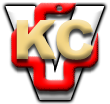 